Разослано: постоянной комиссии, Управлению Министерства юстиции по Оренбургской области, прокуратуре Саракташского района,  места для обнародования, официальный сайт МО СтаросокулакскийсельсоветПроектСОВЕТ ДЕПУТАТОВ МУНИЦИПАЛЬНОГО ОБРАЗОВАНИЯСТАРОСОКУЛАКСКИЙСЕЛЬСОВЕТ САРАКТАШСКОГО РАЙОНАОРЕНБУРГСКОЙ ОБЛАСТИ______________ СОЗЫВРЕШЕНИЕ__________заседания Совета депутатовмуниципального образования Старосокулакскийсельсовет__________созыва№ ______    с. Старый Сокулак_____2022г.О внесении изменений в Устав муниципального образования Старосокулакскийсельсовет Саракташского района Оренбургской областиВ соответствии с Федеральным законом от 06.10.2003 № 131-ФЗ «Об общих принципах организации местного самоуправления в Российской Федерации», руководствуясь Уставом муниципального образования Старосокулакскийсельсовет Саракташского района Оренбургской области Совет депутатов Старосокулакскогосельсовета РЕШИЛ:1. Внести в Устав муниципального образования Старосокулакскийсельсовет Саракташского района Оренбургской области изменения согласно приложению к настоящему решению.2.   Главе муниципального образования Старосокулакскийсельсовет Саракташского  района Оренбургской области _______________представить документы для государственной регистрации изменений в Устав муниципального образования Старосокулакскийсельсовет Саракташского района Оренбургской области в Управление Министерства юстиции по Оренбургской области в течение 15 дней.3. Глава муниципального образования Старосокулакскийсельсовет Саракташского района Оренбургской области ___________________обязан обнародовать зарегистрированное решение о внесении изменений в Устав муниципального образования в течение 7 дней со дня поступления из Управления министерства юстиции Российской Федерации по Оренбургской области уведомления о включении сведений о муниципальном правовом акте о внесении изменений в устав муниципального образования в государственный реестр уставов муниципальных образований Оренбургской области.4. Решение о внесении изменений в Устав муниципального образования Старосокулакскийсельсовет  Саракташского  района Оренбургской области  вступают в силу после его государственной регистрации, обнародования и подлежит размещению на сайте муниципального образования  Старосокулакскийсельсовет Саракташского района Оренбургской области.5. Направить сведения об обнародовании изменений в Устав в Управление Минюста России по Оренбургской области в течении 10 дней после дня их обнародования.6. Контроль за исполнением настоящего решения возложить на ____.Приложение к решению Совета депутатовСтаросокулакскогосельсовета Саракташского района   Оренбургской областиот  20.12.2022   № 73Изменения в Устав муниципального образования СтаросокулакскийсельсоветСаракташского района Оренбургской области1. Статью 1изложить в следующей редакции:«Статья 1. Характеристика муниципального образованияСтаросокулакскийсельсовет Саракташского района Оренбургской области (далее по тексту Устава – сельсовет) – является сельским поселением, образованным в соответствии с Законом Оренбургской области, объединяющим общей территорией пять сельских населенных пункта, в которых местное самоуправление осуществляется населением непосредственно и (или) черезвыборные и иные органы местного самоуправления. Административным центром Старосокулакскогосельсовета является село СтарыйСокулак. Полное официальное наименование муниципального образования – сельское поселение Старосокулакскийсельсовет Саракташского района Оренбургской области. Сокращенное наименование муниципального образования – Старосокулакскийсельсовет Саракташского района Оренбургской области. По тексту Устава также могут быть использованы термины: муниципальное образование; Старосокулакскийсельсовет; сельсовет.Допускается использование в официальных символах муниципального образования, наименованиях органов местного самоуправления, выборных и иных должностных лиц местного самоуправления, печатях, штампах, бланках, а также в других случаях, где используется наименование муниципального образования, сокращенной формы наименования муниципального образования наравне с полным официальным наименованием муниципального образования, определенным настоящим Уставом».2.  В части 1 статьи 5 пункты 5, 20, 21, 27, 36 изложить в следующей редакции:«5) дорожная деятельность в отношении автомобильных дорог местного значения в границах населенных пунктов поселения и обеспечение безопасности дорожного движения на них, включая создание и обеспечение функционирования парковок (парковочных мест), осуществление муниципального контроля на автомобильном транспорте, городском наземном электрическом транспорте и в дорожном хозяйстве в границах населенных пунктов поселения, организация дорожного движения, а также осуществление иных полномочий в области использования автомобильных дорог и осуществления дорожной деятельности в соответствии с законодательством Российской Федерации»;	«20) участие в организации деятельности по накоплению (в том числе раздельному накоплению) и транспортированию твердых коммунальных отходов;»	«21) утверждение правил благоустройства территории поселения, осуществление муниципального контроля в сфере благоустройства, предметом которого является соблюдение правил благоустройства территории поселения, требований к обеспечению доступности для инвалидов объектов социальной, инженерной и транспортной инфраструктур и предоставляемых услуг, организация благоустройства территории поселения в соответствии с указанными правилами;» «27) создание, развитие и обеспечение охраны лечебно-оздоровительных местностей и курортов местного значения на территории поселения, а также осуществление муниципального контроля в области охраны и использования особо охраняемых природных территорий местного значения;»«36)обеспечение выполнения работ, необходимых для создания искусственных земельных участков для нужд поселения в соответствии с федеральным законом;»3. Пункт 12 части 2 статьи 5изложить в следующей редакции:«12) осуществление деятельности по обращению с животными без владельцев, обитающими на территории поселения»;4. Главу II дополнить статьёй 6.1 следующего содержания:«Статья 6.1 Муниципальный контроль 	1. Органы местного самоуправления организуют и осуществляют муниципальный контроль за соблюдением требований, установленных муниципальными правовыми актами, принятыми по вопросам местного значения, а в случаях, если соответствующие виды контроля отнесены федеральными законами к полномочиям органов местного самоуправления, также муниципальный контроль за соблюдением требований, установленных федеральными законами, законами Оренбургской области.2. Организация и осуществление видов муниципального контроля регулируются Федеральным законом от 31.07.2020 № 248-ФЗ «О государственном контроле (надзоре) и муниципальном контроле в Российской Федерации».3.    В соответствии с частью 9 статьи 1 Федерального закона от 31.07.2020 N 248-ФЗ "О государственном контроле (надзоре) и муниципальном контроле в Российской Федерации" муниципальный контроль  подлежит осуществлению при наличии в границах муниципального образования объектов соответствующего вида контроля.4. Органом Старосокулакскогосельсовета, уполномоченным на осуществление муниципального контроля является администрация Старосокулакскогосельского поселения»5. Статью 8 дополнить частью 6.1. следующего содержания:«6.1. Подготовку и проведение на территории муниципального образования Старосокулакский сельсовет местного референдума организует комиссия референдума, на которую, в соответствии с законодательством, возложены указанные полномочия».6. Абзац 2 части 2 статьи 9 изложить в следующей редакции:«Подготовку и проведение на территории муниципального образования Старосокулакский сельсовет выборов в органы местного самоуправления организует избирательная комиссия, на которую, в соответствии с законодательством о выборах, возложены указанные полномочия».7. Статью 13.1.  дополнить частью 4 следующего содержания:«4. Порядок определения лиц, которым предоставлено право выступить инициаторами проектов, требования к составу сведений, которые должны содержать инициативные проекты, порядок выявления мнения граждан по вопросу о поддержке инициативных проектов и доведения до сведения граждан законодательно предусмотренной информации об инициативном проекте, порядок рассмотрения инициативных проектов устанавливаются федеральным законодательством, а также законодательством Оренбургской области, нормативными правовыми актами Совета депутатов сельсовета в соответствии с  федеральным законодательством и законодательством либо иным нормативным правовым актом Оренбургской области»8. В статье 16:8.1. Пункт 4 части 3 после слов «голосования» дополнить словами «либо на сходе граждан».8.2. Часть 4 изложить в следующей редакции:«4. Порядок организации и проведения публичных слушаний определяется положением о публичных слушаниях, утверждаемым решением Совета депутатов сельсовета и должен предусматривать заблаговременное оповещение жителей муниципального образования о времени и месте проведения публичных слушаний, заблаговременное ознакомление с проектом муниципального правового акта, в том числе посредством его размещения на официальном сайте органа местного самоуправления в информационно-телекоммуникационной сети «Интернет» или  в случае, если орган местногосамоуправления не имеет возможности размещать информацию о своей деятельности в информационно-телекоммуникационной сети «Интернет», на официальном сайте Правительства Оренбургской области или муниципального образования с учетом положений Федерального закона от 09.02.2009 № 8-ФЗ «Об обеспечении доступа к информации о деятельности государственных органов и органов местного самоуправления» (далее в настоящей статье - официальный сайт), возможность представления жителями муниципального образования своих замечаний и предложений по вынесенномуна обсуждение проекту муниципального правового акта, в том числе посредством официального сайта, другие меры, обеспечивающие участие в публичных слушаниях жителей муниципального образования, обнародование результатов публичных слушаний, включая мотивированное обоснование принятых решений, в том числе посредством их размещения на официальном сайте.Положением о публичных слушаниях, утверждаемым решением Совета депутатов сельсовета может быть установлено, что для размещения материалов и информации, указанных в абзаце первом настоящей части, обеспечения возможности представления жителями муниципального образования своих замечаний и предложений по проекту муниципального правового акта, а также для участия жителей муниципального образования в публичных слушаниях с соблюдением требований об обязательном использовании для таких целей официального сайта может использоваться федеральная государственная информационная система «Единый портал государственных и муниципальных услуг (функций)», порядок использования которой для целей настоящей статьи устанавливается Правительством Российской Федерации». 8.3. Часть 5 изложить в следующей редакции:«5. По проектам генеральных планов, проектам правил землепользования и застройки, проектам планировки территории, проектам межевания территории, проектам правил благоустройства территорий, проектам, предусматривающим внесение изменений в один из указанных утвержденных документов, проектам решений о предоставлении разрешения на условно разрешенный вид использования земельного участка или объекта капитального строительства, проектам решений о предоставлении разрешения на отклонение от предельных параметров разрешенного строительства, реконструкции объектов капитального строительства, вопросам изменения одного вида разрешенного использования земельных участков и объектов капитального строительства на другой вид такого использования при отсутствии утвержденных правил землепользования и застройки проводятся публичные слушания или общественные обсуждения в соответствии с законодательством о градостроительной деятельности». 9. Часть 1 статьи 21 дополнить абзацем 5 следующего содержания:«контрольно-счетный орган муниципального образования».10. Пункт 2 части 2 статьи 24 изложить в следующей  редакции:«2) определение органа, осуществляющего муниципальный контроль, в соответствии с Федеральным законом от 31.07.2020 № 248-ФЗ «О государственном контроле (надзоре) и муниципальном контроле в Российской Федерации»11.В статье 26: 11.1. Абзац 1 части 1 изложить в следующей редакции:«1. Депутатом Совета депутатов сельсовета может быть избран гражданин Российской Федерации, достигший на день голосования возраста 18 лет, а в случаях, предусмотренных законодательством, на основании международных договоров Российской Федерации гражданин Российской Федерации, имеющий гражданство (подданство) иностранного государства либо вид на жительство или иной документ, подтверждающий право на постоянное проживание гражданина Российской Федерации на территории иностранного государства.»;11.2. Часть 9– исключить.11.3. Абзац 1 части 11 изложить в редакции:«11. Депутат Совета депутатов представляет Губернатору Оренбургской области через комитет по профилактике коррупционных правонарушений Оренбургской области сведения о своих доходах, расходах, об имуществе и обязательствах имущественного характера, а также о доходах, расходах, об имуществе и обязательствах имущественного характера своих супруг (супругов) и несовершеннолетних детей в течение четырех месяцев со дня избрания депутатом Совета депутатов, передачи ему вакантного депутатского мандата, а также за каждый год, предшествующий году представления сведений (отчетный период), в случае совершения в течение отчетного периода сделок, предусмотренных частью 1 статьи 3 Федерального закона от 03.12.2012 № 230-ФЗ «О контроле за соответствием расходов лиц, замещающих государственные должности, и иных лиц их доходам». В случае, если в течение отчетного периода такие сделки не совершались, указанное лицо сообщает об этом Губернатору Оренбургской области в порядке, установленном законом Оренбургской области».12.В части 1 статьи 27 пункт 7 изложить в следующей редакции:«7) прекращения гражданства Российской Федерации либо гражданства иностранного государства - участника международного договора Российской Федерации, в соответствии с которым иностранный гражданин имеет право быть избранным в органы местного самоуправления, наличия гражданства (подданства) иностранного государства либо вида на жительство или иного документа, подтверждающего право на постоянное проживание на территории иностранного государства гражданина Российской Федерации либо иностранного гражданина, имеющего право на основании международного договора Российской Федерации быть избранным в органы местного самоуправления, если иное не предусмотрено международным договором Российской Федерации;»13.Статью 28:13.1. Абзац 2 части 1 изложить в следующей редакции:«Главой сельсовета может быть избран гражданин Российской Федерации, достигший 21 года, а на основании международных договоров Российской Федерации и в порядке, установленном законом, гражданин Российской Федерации, имеющий гражданство (подданство) иностранного государства либо вид на жительство или иной документ, подтверждающий право на постоянное проживание гражданина Российской Федерации на территории иностранного государства».13.2. Абзац 2,3 пункта 4 части 4 – исключить.13.3. Дополнить частью 4.1 следующего содержания: «4.1. Глава сельсовета не может быть депутатом Государственной Думы Федерального Собрания Российской Федерации, сенатором Российской Федерации, депутатом законодательных (представительных) органов государственной власти субъектов Российской Федерации, занимать иные государственные должности Российской Федерации, государственные должности субъектов Российской Федерации, а также должности государственной гражданской службы и должности муниципальной службы, если иное не предусмотрено федеральными законами. Глава сельсовета не может одновременно исполнять полномочия депутата представительного органа муниципального образования, за исключением случаев, установленных Федеральным законом от 06.10.2003 № 131-ФЗ«Об общих принципах организации местного самоуправления в Российской Федерации», иными федеральными законами.»13.4. Абзац 1 части 9 изложить в следующей редакции:«9. Глава сельсовета представляет Губернатору Оренбургской области через комитет по профилактике коррупционных правонарушений Оренбургской области сведения о своих доходах, расходах, об имуществе и обязательствах имущественного характера, а также о доходах, расходах, об имуществе и обязательствах имущественного характера своих супруги (супруга) и несовершеннолетних детей».13.5.Дополнить частью 13 следующего содержания:«13. Главе муниципального образования предоставляется ежегодный оплачиваемый отпуск продолжительностью 42 календарных дня.Сверх ежегодного оплачиваемого отпуска главе муниципального образования за выслугу лет предоставляется дополнительный оплачиваемый отпуск продолжительностью, установленной для муниципальных служащих Оренбургской области»14. В статье 29:14.1. Пункты 7 и 9 части 1 изложить в следующей редакции:«7) представляет на утверждение Совета депутатов планы и программы развития сельсовета, отчеты об их исполнении»;«9) назначает и освобождает от должности заместителей главы администрации муниципального образования»;14.2. Часть 1 дополнить пунктом 11 следующего содержания:«11) осуществляет внутренний финансовый аудит.»14.3. Часть 3 изложить в следующей редакции:«3. В период временного отсутствия главы сельсовета его полномочия, включая обязанности по руководству администрацией муниципального образования, возлагаются на лицо, назначаемое распоряжением Главы сельсовета. В случае невозможности издания указанного распоряжения данные полномочия исполняет депутат Совета депутатов, назначаемый решением Совета депутатов.15. В статье 30:15.1. Пункт 9 части 1 изложить в следующей редакции:«9) прекращения гражданства Российской Федерации либо гражданства иностранного государства - участника международного договора Российской Федерации, в соответствии с которым иностранный гражданин имеет право быть избранным в органы местного самоуправления, наличия гражданства (подданства) иностранного государства либо вида на жительство или иного документа, подтверждающего право на постоянное проживание на территории иностранного государства гражданина Российской Федерации либо иностранного гражданина, имеющего право на основании международного договора Российской Федерации быть избранным в органы местного самоуправления, если иное не предусмотрено международным договором Российской Федерации;»15.2. Часть 2 изложить в следующей редакции:«2. В случае досрочного прекращения полномочий главы сельсовета либо применения к нему по решению суда мер процессуального принуждения в виде заключения под стражу или временного отстранения от должности его полномочия временно исполняет заместитель главы администрации муниципального образования, назначаемый решением Совета депутатов. В случае невозможности временного исполнения полномочий главы муниципального образования заместителем главы администрации муниципального образования, полномочия главы муниципального образования исполняет депутат Совета депутатов, назначаемый решением Совета депутатов».16. Статью 34– исключить.17. Дополнить статьей 34.1. следующего содержания:«Статья 34.1. Контрольно-счетный орган муниципального образования1. Порядок организации и деятельности контрольно-счетного органа муниципального образования определяется Федеральным законом от 07.02.2011 № 6-ФЗ «Об общих принципах организации и деятельности контрольно-счетных органов субъектов Российской Федерации и муниципальных образований» (далее – Федеральный закон от 07.02.2011 
№ 6-ФЗ), Федеральным законом от 06.10.2003 № 131-ФЗ «Об общих принципах организации местного самоуправления в Российской Федерации», Бюджетным кодексом Российской Федерации, другими федеральными законами и иными нормативными правовыми актами Российской Федерации, муниципальными нормативными правовыми актами. В случаях и порядке, установленных федеральными законами, правовое регулирование организации и деятельности контрольно-счетного органа муниципального образования осуществляется также законами Оренбургской области.2. Наименование, полномочия, структура и порядок формирования и деятельности контрольно-счетного органа муниципального образования устанавливаются нормативным правовым актом представительного органа муниципального образования в соответствии с Федеральным законом от 07.02.2011 № 6-ФЗ, другими федеральными законами, законами Оренбургской области и настоящим Уставом.3. Совет депутатов Старосокулакского сельсовета вправе заключать соглашения с Советом депутатов Саракташского района о передаче контрольно-счетному органу Саракташского района полномочий контрольно-счетного органа сельсовета по осуществлению внешнего муниципального финансового контроля».18.В части 1 статьи 38:18.1. Пункт 9 изложить в следующей редакции:«9) сообщать в письменной форме представителю нанимателя (работодателю) о прекращении гражданства Российской Федерации либо гражданства (подданства) иностранного государства - участника международного договора Российской Федерации, в соответствии с которым иностранный гражданин имеет право находиться на муниципальной службе, в день, когда муниципальному служащему стало известно об этом, но не позднее пяти рабочих дней со дня прекращения гражданства Российской Федерации либо гражданства (подданства) иностранного государства - участника международного договора Российской Федерации, в соответствии с которым иностранный гражданин имеет право находиться на муниципальной службе»18.2. Дополнить пунктом 9.1. следующего содержания:«9.1) сообщать в письменной форме представителю нанимателя (работодателю) о приобретении гражданства (подданства) иностранного государства либо получении вида на жительство или иного документа, подтверждающего право на постоянное проживание гражданина на территории иностранного государства, в день, когда муниципальному служащему стало известно об этом, но не позднее пяти рабочих дней со дня приобретения гражданства (подданства) иностранного государства либо получения вида на жительство или иного документа, подтверждающего право на постоянное проживание гражданина на территории иностранного государства»19. В части 1 статьи 39:19.1. Пункт  6 изложить в следующей редакции:«6) прекращения гражданства Российской Федерации либо гражданства (подданства) иностранного государства - участника международного договора Российской Федерации, в соответствии с которым иностранный гражданин имеет право находиться на муниципальной службе;»19.2. Пункт 7 изложить в следующей редакции:«7) наличия гражданства (подданства) иностранного государства либо вида на жительство или иного документа, подтверждающего право на постоянное проживание гражданина на территории иностранного государства, если иное не предусмотрено международным договором Российской Федерации»20.В статье 43:20.1. Абзац 2 части 1 изложить в следующей редакции:«Принятые Советом депутатов решения подписываются председателем Совета депутатов. Нормативные правовые акты, принятые представительным органом муниципального образования подписываются председателем Совета депутатов и главой сельсовета»20.2. Дополнить частью 2.1. следующего содержания:«2.1. Председатель Совета депутатов издает постановления и распоряжения по вопросам организации деятельности Совета депутатов, подписывает решения Совета депутатов»21. Часть 5 статьи 44 изложить в следующей редакции:«5. Муниципальные нормативные правовые акты сельсовета также размещаются на сайте администрации муниципального образования «starsokulak.ru» и обнародуются на портале Минюста России «Нормативные правовые акты в Российской Федерации» (http://pravo-minjust.ru, http://право-минюст.рф; регистрационный номер и дата регистрации в качестве сетевого издания: Эл № ФС77-72471 от 05.03.2018).».22. Абзац 2 части 4 статьи 53 изложить в редакции:«Органы местного самоуправления, осуществляющие функции и полномочия учредителя, определяют цели, условия и порядок деятельности муниципальных предприятий и учреждений, утверждают их уставы, назначают на должность и освобождают от должности руководителей данных предприятий и учреждений, не реже одного раза в год заслушивают отчеты об их деятельности».23. Статью 60 изложить в следующей редакции:«1. Средствами самообложения граждан являются разовые платежи граждан, осуществляемые для решения конкретных вопросов местного значения. Размер платежей в порядке самообложения граждан устанавливается в абсолютной величине равным для всех жителей муниципального образования (населенного пункта (либо части его территории), входящего в состав поселения), за исключением отдельных категорий граждан, численность которых не может превышать 30 процентов от общего числа жителей муниципального образования (населенного пункта (либо части его территории), входящего в состав поселения) и для которых размер платежей может быть уменьшен.2. Вопросы введения и использования средств самообложения граждан решаются на местном референдуме, а в случаях, установленных частью 2 статьи 56 Федерального закона от 06.10.2003 № 131-ФЗ, на сходе граждан».24.Часть 5 статьи 63 изложить в следующей редакции:«5. Устав муниципального образования, муниципальный правовой акт о внесении изменений в Устав муниципального образования подлежат обнародованию после их государственной регистрации и вступают в силу после их обнародования. Глава муниципального образования обязан обнародовать зарегистрированные Устав муниципального образования, муниципальный правовой акт о внесении изменений в устав муниципального образования в течение семи дней со дня поступления из Управления Министерства юстиции Российской Федерации по Оренбургской области уведомления о включении сведений об уставе муниципального образования, муниципальном правовом акте о внесении изменений в устав муниципального образования в  государственный реестр уставов муниципальных образований Оренбургской области».Приложение № 2к решению Совета депутатовСтаросокулакскогосельсовета Саракташского района   Оренбургской области      от  20.12.2022   № 73Порядокучета предложений и участия граждан в обсуждении проекта муниципального правового акта о внесении измененийв Устав муниципального образования  Старосокулакскийсельсовет Саракташского района Оренбургской области1. Настоящий Порядок регулирует вопросы внесения, учета и рассмотрения Советом депутатов муниципального образования Старосокулакскийсельсовет Саракташского района Оренбургской области предложений по проекту изменений в Устав муниципального образованияСтаросокулакскийсельсовет Саракташского района Оренбургской области.2. Проект решения Совета депутатов о внесении изменений в Устав муниципального образования подлежит официальному обнародованию (размещению на информационных стендах Совета депутатов и администрации муниципального образования Старосокулакскийсельсовет).Проект решения Совета депутатов о внесении изменений в Устав муниципального образования размещается на официальном сайте муниципального образования. 3. Предложения должны быть сформулированы в виде поправок к соответствующим пунктам проекта решения Совета депутатов о внесении изменений в Устав муниципального образования и сопровождаться пояснительной запиской, в которой обосновывается необходимость их принятия.4. Предложения в течение 10 дней со дня официального обнародования проекта направляются в Совет депутатов почтой по адресу: Оренбургская область,Саракташский район, с. Старый Сокулак, ул.Заречная д. 5, а также электронной почтой nina22548@yandex.ru, либо непосредственно передаются от заявителей в Совет депутатов муниципального образования Старосокулакскийсельсовет.5. Предложения, поступившие депутату Совета депутатов от избирателей передаются  депутатом  в  аппарат Совета депутатов непосредственно  или  с сопроводительным письмом, направленным почтой (в электронном виде).6. Предложения, поступившие в Совет депутатов, регистрируются в день поступления и передаются в постоянную депутатскую комиссию Совета депутатов Старосокулакскогосельсовета для рассмотрения.7. Постоянная депутатская комиссия Совета депутатов рассматривает проект решения Совета депутатов о внесении изменений в Устав муниципального образования и поступившие в соответствии с настоящим Порядком предложения не позднее 10 дней со дня официального обнародования проекта решения Совета депутатов	о внесении изменений в Устав муниципального образования.8. Заключение депутатской комиссии Совета депутатов по проекту решения Совета депутатов о внесении изменений в Устав муниципального образования и внесенных предложений к решению, одобренных и не одобренных комиссией, направляется главе муниципального образования для рассмотрения его на заседании Совета депутатов в соответствии с Регламентом Совета депутатов.Приложение 1к порядку учета предложений и участия граждан в обсуждении проекта изменений в  Уставмуниципального образования  Старосокулакскийсельсовет Саракташского районаОренбургской области Форма учета предложений граждан по проекту решения о внесении изменений в  Устав муниципального образованияСтаросокулакскийсельсовет Саракташского района Оренбургской областиПриложение 2к порядку учета предложений и участия граждан в обсуждении проекта изменений в  Уставмуниципального образования  Старосокулакскийсельсовет Саракташского районаОренбургской области Сведения о гражданине (группе граждан),внесшем (внесших) предложения по проекту  изменений в Устав муниципального образования  Старосокулакскийсельсовет Саракташского района Оренбургской областиПодпись гражданина (граждан) Приложение № 3к решению Совета депутатовСтаросокулакскогосельсовета Саракташского района   Оренбургской области      от  __.___.2022   № ___СОСТАВрабочей группы по организации и проведения публичных слушанийПриложение № 1 к решению Совета депутатовСтаросокулакскогосельсовета Саракташского района Оренбургской области от  20.12.2022   № 73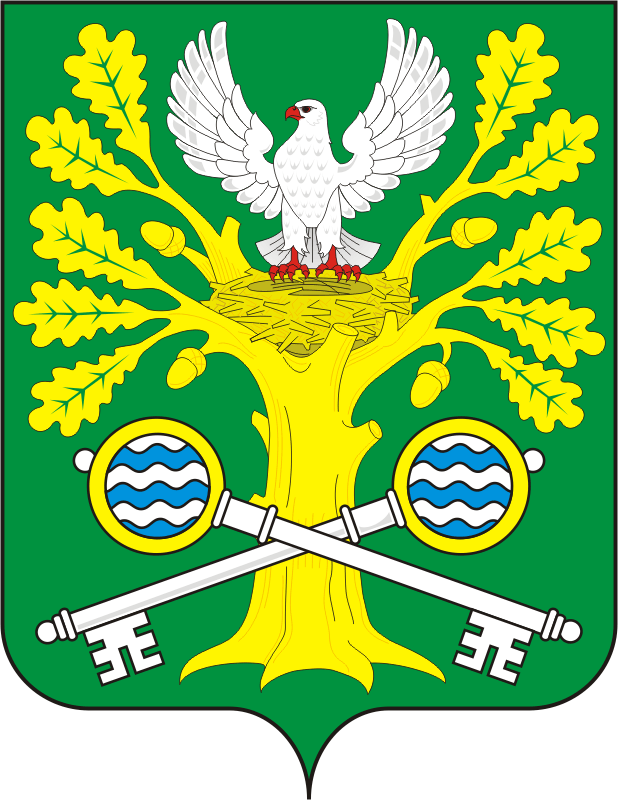 Председатель Совета депутатов                                    Глава сельсоветаПредседатель Совета депутатов                                    Глава сельсовета______________                              ___________________Разослано:постоянной комиссии, Управлению Министерства юстиции по Оренбургской области, прокуратуре района, администрации сельсовета, официальный сайт сельсовета, места для обнародования НПА, в делопостоянной комиссии, Управлению Министерства юстиции по Оренбургской области, прокуратуре района, администрации сельсовета, официальный сайт сельсовета, места для обнародования НПА, в дело№п/пИнициатор внесения предложенияДата внесенияГлава, статья, часть, пункт, абзацТекст УставаТекст поправкиТекст Устава с внесенной поправкойПримечание №п/пФамилия, имя, отчество Домашний адрес, телефонДокумент, удостоверяющий личностьМесто работы (учебы)- председатель рабочей группы, глава администрации сельсовета-заместитель председателя рабочей группы, заместитель главы администрации сельсоветаЧлены рабочей группы:Члены рабочей группы:- председатель Совета депутатов- председатель постоянной комиссии по социально-экономическим вопросам- председатель мандатной комиссии